2022 Michael Wyatt Hospitalero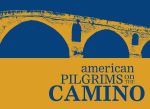 Service Grant ProgramDescription & Guidelinesamericanpilgrims.orgPurposeThe goal of the Michael Wyatt Hospitalero Service Grant is to assist members of American Pilgrims to realize a volunteer experience in Spain and hence allow them to “give back” to the Camino. The grant is meant to partially reimburse members of American Pilgrims for travel from the U.S. to Spain in order to serve as volunteer hospitaleros at a Camino non-private albergue for a minimum of two weeks. In 2022, American Pilgrims will make 1 award in an amount up to $500. The hospitalero assignment must be completed in calendar years 2021 or 2022.The grant program is named after Reverend Michael Wyatt who served as Chair of the American Pilgrims Board of Directors from 2006 to 2008. His insightful, wise, enthusiastic and caring leadership was a key factor in American Pilgrims’ ability to blossom into a truly national organization. Michael passed away in July 2009.Grant CriteriaThe selection criteria for the grant includes the following:Grant applicants must be members of American Pilgrims on the Camino at the time of application and at the time of service.Financial need.Have not previously received a Michael Wyatt Service grant.Have been assigned to an albergue within the Spanish Federation network or another non-private albergue on a Camino route in Spain.Funding and Post-Volunteer ResponsibilitiesThe $500 in funding for travel to Spain to volunteer in Spain as an hospitalero will be provided to the volunteer upon return from her/his assignment. The grant recipient must provide a letter/certificate from the albergue management verifying completion of the volunteer assignment. Upon return, recipients of the grant will be asked to submit a written account of the hospitalero experience; these accounts may be published in La Concha, the American Pilgrims quarterly publication.Questions & InquiriesIf you have questions or would like additional information, please send an e-mail to hospitaleros@americanpilgrims.org.Continue to Application on page 2.2022 Michael Wyatt Hospitalero Service GrantApplicationamericanpilgrims.orgApplicant InformationFirst Name: 						Last Name: Email: 							Cell Phone:Mailing Address:Hospitalero(a) Training and Previous Experience(  ) I have completed an hospitalero(a) training course.List location and dates of the course: (  ) I have not completed an hospitalero(a) training course but have registered to do so.List location and dates of the course: (  ) I have served as an hospitalero(a) in the past. List the albergue location and dates served:(  ) I have not served as an hospitalero(a) in the past.Location of Assigned Service(  ) I have been assigned to serve in the following albergue on the following dates:Statement of Financial NeedBriefly describe the financial need that makes it difficult for you to afford travel on your own to Spain to volunteer as an hospitalero. Please limit your response to this textbox.Statement of PurposeOn a separate sheet(s), provide a double-spaced, 12-point font essay in Microsoft Word or PDF format. The essay may not exceed 1,000 words and should address the following:Previous Camino de Santiago experience including how the Camino has influenced your life.Any experiences/interactions with an hospitalero who made an impression on you.Describe why you would like to serve as an hospitalero and how your volunteer work will allow you to “give back” to the Camino.Describe how you believe that volunteering in this way will help you to grow and develop as a person.Submission of ApplicationThis application (in Microsoft Word or Google Docs format) and the essay must be submitted electronically as attached files emailed to hospitaleros@americanpilgrims.org.